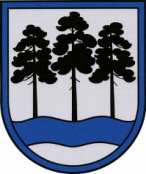 OGRES  NOVADA  PAŠVALDĪBAReģ.Nr.90000024455, Brīvības iela 33, Ogre, Ogres nov., LV-5001tālrunis 65071160, fakss 65071161, e-pasts: ogredome@ogresnovads.lv, www.ogresnovads.lv PAŠVALDĪBAS DOMES SĒDES  PROTOKOLA  IZRAKSTS  37.§Par atbalstu biedrībai “Ķeipenes pensionāru biedrība “Avotkreses”” un zemes vienības daļas nodošanu bezatlīdzības lietošanā2019.gada 18.martā Ogres novada pašvaldībā (turpmāk – Pašvaldība) saņemts biedrības “Ķeipenes pensionāru biedrība “Avotkreses”” (reģ. Nr.40008204159, turpmāk – Biedrība) iesniegums (reģistrēts Pašvaldībā ar Nr.2-4.3/321) par Biedrības ieceri piedalīties biedrības “Publisko un privāto partnerattiecību biedrība “Zied zeme”” (reģ.Nr.40008092249, juridiskā adrese: Raiņa iela 11a, Lielvārde, Lielvārdes nov., LV-5070) īstenojamās rīcības Nr.2.2. “Atbalsts sabiedrisko aktivitāšu dažādošanai vietējiem iedzīvotājiem” ietvaros izsludinātajā projektu konkursā (maksimālā attiecināmo izmaksu summa sastāda EUR 10 000, atbalsta intensitāte – 90 % no projekta attiecināmo izmaksu summas). Biedrības sagatavotā projekta (turpmāk – Projekts) mērķis ir Ķeipenes pamatskolas teritorijā uz Pašvaldībai piederošā nekustamā īpašuma Ziedu ielā 3, Ķeipene, Ķeipenes pag., Ogres nov., sastāvā ietilpstošās zemes vienības (kadastra apzīmējums 7456 006 0220) esošā basketbola laukuma (turpmāk – Basketbola laukums) asfalta seguma atjaunošana. Projekta īstenošanai nepieciešamā finansējuma apmērs (saskaņā ar iesniegto tāmi) ir EUR 25 294,35 (ieskaitot PVN)Biedrība lūdz Pašvaldību Projekta apstiprināšanas gadījumā sniegt atbalstu:1. piešķirt bezatlīdzības lietošanā Zemes vienības daļu 742 m2 platībā uz 7 gadiem saskaņā ar Biedrības iesniegumam pievienoto skici,2. nodrošināt Projekta līdzfinansējumu 10 % apmērā no attiecināmo izmaksu summas EUR 1 000 apmērā un segt neattiecināmās izmaksas EUR 15 294,35 apmērā.Saskaņā ar Valsts ieņēmumu dienesta 2014.gada 19.jūnija lēmumu Nr.11-2014/259 “Par sabiedriskā labuma organizācijas statusa piešķiršanu biedrībai “Ķeipenes pensionāru biedrība “Avotkreses”” biedrībai piešķirts sabiedriskā labuma organizācijas statuss.   Izvērtējot Biedrības iesniegumu un ar to saistītos apstākļus tika konstatēts, ka 1974.gadā izveidotais Basketbola laukuma segums ir sliktā tehniskajā stāvoklī, kas apgrūtina tā pilnvērtīgu izmantošanu sporta aktivitātēm. Ķeipenes ciema teritorijā pagastā nav neviena mūsdienu prasībām atbilstoša sporta laukuma, tādējādi minētā objekta atjaunošana ir pamatota.  Zemes vienība 2,60 ha platībā pieder Pašvaldībai un īpašuma tiesības nostiprinātas  Ķeipenes pagasta zemesgrāmatas nodalījumā Nr. 218. Saskaņā ar pamatlīdzekļu uzskaites kartiņu Nr.0004 1 Zemes vienības atlikusī vērtība ir EUR 5 974,64. Proporcionāli zemes vienības kopējai platībai Projekta īstenošanai nepieciešamās teritorijas vērtība ir EUR 170,51. Publiskas personas finanšu līdzekļu un mantas izšķērdēšanas novēršanas likuma (turpmāk – Likums) 5.panta pirmā daļa un otrās daļas 41.punkts nosaka, ka publiskas personas mantu aizliegts nodot privātpersonai vai kapitālsabiedrībai bezatlīdzības lietošanā, izņemot gadījumus, kad pašvaldība savu mantu nodod lietošanā sabiedriskā labuma organizācijai.Likuma 5.panta pirmā daļa un otrās daļas 41.punkts nosaka, ka publiskas personas mantu aizliegts nodot privātpersonai vai kapitālsabiedrībai bezatlīdzības lietošanā, izņemot gadījumus, kad pašvaldība savu mantu nodod lietošanā sabiedriskā labuma organizācijai.Likuma 5.panta trešā daļa nosaka, ja publiskas personas mantu nodod bezatlīdzības lietošanā par to tiek pieņemts  lēmums, bet likuma 5.panta ceturtā un piektā daļa nosaka, ka lēmumu par pašvaldības mantas nodošanu bezatlīdzības lietošanā sabiedriskā labuma organizācijai pieņem pašvaldības dome. Publiskās personas mantu bezatlīdzības lietošanā sabiedriskā labuma organizācijai nodod uz laiku, kamēr attiecīgajai biedrībai ir sabiedriskās organizācijas statuss, bet ne ilgāk par 10 gadiem. Pašvaldības atbalsts Projekta īstenošanai atbilst likuma “Par pašvaldībām” 15.panta pirmās daļas 6.punktā noteiktajai pašvaldības autonomajai funkcijai – veicināt iedzīvotāju veselīgu dzīvesveidu un sportu, kā arī sekmēs Ogres novada ilgtspējīgas attīstības stratēģijā 2013.-2037.gadam noteiktās ilgtermiņa prioritātes “Konkurētspējīga izglītība un sports” sasniegšanu. Tādējādi Pašvaldības atbalsta sniegšana Projekta realizācijai ir atzīstama par lietderīgu. Pamatojoties uz likuma “Par pašvaldībām” 15.panta pirmās daļas 6.punktu, 21.panta pirmās daļas ievaddaļu, 21.panta pirmās daļas 27.punktu, Publiskas personas finanšu līdzekļu un mantas izšķērdēšanas novēršanas likuma 5.panta otrās daļas 4.1 punktu, trešo, piekto un sesto daļu,balsojot: PAR – 13 balsis (E.Helmanis, G.Sīviņš, S. Kirhnere, M.Siliņš, Dz.Žindiga, Dz.Mozule, D.Širovs, A.Mangulis, J.Laptevs, M.Leja, J.Iklāvs, J.Latišs, E.Bartkevičs), PRET – nav, ATTURAS – nav,Ogres novada pašvaldības dome NOLEMJ:Atbalstīt biedrības “Ķeipenes pensionāru biedrība “Avotkreses”” (reģ. Nr.40008204159) Ķeipenes pamatskolas basketbola laukuma seguma rekonstrukcijas projekta ieceri, projekta apstiprināšanas gadījumā piešķirot līdzfinansējumu līdz  EUR 16 294,35 (sešpadsmit tūkstoši divi simti deviņdesmit četri euro un trīsdesmit pieci euro centi), pamatojoties uz Lauku atbalsta dienesta apstiprināto projekta izmaksu tāmi. Biedrības “Ķeipenes pensionāru biedrība “Avotkreses”” projekta apstiprināšanas gadījumā nodot bezatlīdzības lietošanā Ogres novada pašvaldībai piederošā nekustamā īpašuma Ziedu iela 3, Ķeipene, Ķeipenes pag., Ogres nov., sastāvā ietilpstošās zemes vienības (kadastra apzīmējums 7456 006 0220) daļu ~ 742 m2 platībā (saskaņā ar skici pielikumā), ar uzskaites vērtību EUR 170,51. Noteikt, ka 2.punktā minētā zemes vienības daļa tiek nodota bezatlīdzības lietošanā sabiedriskā labuma organizācijai – biedrībai “Ķeipenes pensionāru biedrība “Avotkreses”” publiski pieejama āra basketbola un aktīvās atpūtas laukuma seguma atjaunošanai un uzturēšanai no 2019.gada 1.jūlija līdz 2026.gada 1.jūlijam.Noteikt, ka līgums par bezatlīdzības lietošanu tiek izbeigts un 2.punktā minētā zemes vienības daļa nododama atpakaļ, ja:4.1. tā tiek izmantota pretēji tās nodošanas bezatlīdzības lietošanā mērķim vai tiek pārkāpti noslēgtā līguma noteikumi; 4.2. biedrībai “Ķeipenes pensionāru biedrība “Avotkreses”” tiek anulēts sabiedriskā labuma organizācijas statuss;4.3. tā ir nepieciešama Ogres novada pašvaldībai savu funkciju nodrošināšanai.Uzdot biedrībai “Ķeipenes pensionāru biedrība “Avotkreses”” projekta apstiprināšanas gadījumā iesniegt Ogres novada pašvaldībā Lauku atbalsta dienesta lēmumu par projekta apstiprināšanu. Uzdot Ogres novada pašvaldības centrālās administrācijas “Ogres novada pašvaldība” Budžeta nodaļai biedrības “Ķeipenes pensionāru biedrība “Avotkreses”” projekta apstiprināšanas gadījumā organizēt līdzfinansējuma piešķiršanu no pašvaldības 2019.gada budžeta nevalstisko organizāciju projektu atbalstam paredzētajiem līdzekļiem vai līdzekļiem neparedzētajiem gadījumiem.Uzdot Ķeipenes pagasta pārvaldes vadītājam projekta apstiprināšanas gadījumā noslēgt līgumu par 2.punktā minētās zemes vienības daļas nodošanu bezatlīdzības lietošanā. Uzdot Ogres novada pašvaldības centrālās administrācijas “Ogres novada pašvaldība” Kancelejai informēt biedrību “Ķeipenes pensionāru biedrība “Avotkreses”” par pieņemto lēmumu 1 mēneša laikā no lēmuma stāšanās spēkā. Kontroli par lēmuma izpildi uzdot izpilddirektora vietniecei Danai Bārbalei.(Sēdes vadītāja,domes priekšsēdētāja E.Helmaņa paraksts)Ogrē, Brīvības ielā 33Nr.42019.gada 21.martā